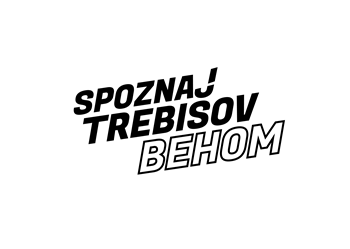                     SPOZNAJ TREBIŠOV BEHOM                         Prehlásenie o zdravotnom stave dieťaťaNázov behu (ďalej len „podujatie"):   Spoznaj Trebišov behom – CHARITY RUN – 4.6.2023Meno a priezvisko dieťaťa   .............................................................................................................Bytom (ulica, PSČ, mesto, štát)	................................................. Narodený (dátum + rok): 	Email: ......................................................................................................Mobil: ......................................................................................................                                                                           Názov zdravotnej poisťovne   ......................................................................Prehlasujem že moje dieťa □ nemá / □ má zdravotné problémy (ak mám, uveďte aké) :	........Prehlasujem, že moje dieťa je dostatočne pripravené na štart na podujatí, prehlasujem, že sa podujatia zúčastňuje dobrovoľne a na vlastnú zodpovednosť. Oboznámili sme sa s propozíciami podujatia, s organizačným poriadkom podujatia a pokynmi + upozorneniami organizátora. Som si vedomý, že podujatie tohto charakteru kladie na osobu môjho dieťaťa zvýšenú fyzickú aj psychickú záťaž a prehlasujem, že mi nie je známa žiadna prekážka v zdravotnom stave, ktorá by mu bránila sa tohto podujatia zúčastniť. Prehlasujem, že som si vedomý toho, že nesiem všetku zodpovednosť a riziká spojené s účasťou môjho dieťaťa na tomto podujatí a za škodu spôsobenú na zdraví alebo majetku, ktorá vznikne dieťaťu alebo ju spôsobí organizátorovi či ďalším partnerom podujatia a všetkým tretím osobám, ktoré sa nejakým spôsobom podieľajú na podujatí, pred, počas ako aj po podujatí. Prehlasujem, že v prípade zranenia alebo poškodenia zdravia dieťaťa alebo majetku si túto škodu nebudem uplatňovať u organizátora a tretích osôb. Prehlasujem, že všetky mnou uvedené údaje sú pravdivé. Prehlásenie potvrdzujem svojim podpisom /podpisom zákonného zástupcu/.   V ............................. dňa :...........................         PODPIS zákonného zástupcu:............................................Súhlas zákonného zástupcu dotknutej osoby (dieťaťa)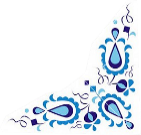 Na základe oprávneného záujmu  súhlasím s  uverejnením fotografií môjho dieťaťa ......................................................................................... a videozáznamu zo športovo, kultúrno-spoločenského podujatia SPOZNAJ TREBIŠOV BEHOM - Charity run – 4.6.2023, ktorého sa moje dieťa zúčastní, a to na webovej stránke podujatia www.spoznajtvbehom.sk, verejnej sociálnej sieti Facebook, Instagram, Youtube, za účelom ich využitia na marketingové účely podujatia (informovanosť verejnosti o športových aktivitách  realizovaných na území mesta Trebišov) , a to na dobu neurčitú (v zmysle Nariadenia EPaR (EÚ) 2016/679 o ochrane fyzických osôb pri spracúvaní osobných údajov a o voľnom pohybe takýchto údajov (GDPR), zákona č.  18/2018 Z.z. o ochrane osobných údajov a o zmene a doplnení niektorých zákonov, v zmysle Ústavy SR, predpis č. 460/1992, čl. 19, zákona č. 40/1964 Z.z. § 12 ods. 1 Občianskeho zákonníka).V  .......................... dňa:.......................                Podpis zákonného zástupcu..................................                    